Spicy Vegetable Stew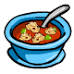 Ingredients100g onion100g carrots100g mushrooms*100g peppers, red, green or mixture100g courgettes1 tablespoon oil2-3 teaspoons paprika pepper2 teaspoons dried oregano400g tinned tomatoesSalt & pepper to seasonCayenne pepper to taste (optional)1-2 teaspoons corn flour mixed with a little water* may need to count as exchangesMethodChop the onions, carrots, mushrooms, courgettes and peppers into medium sized pieces. Heat a pan and add the oil, place in the vegetables and cook for 5 minutes until they begin to soften. Stir in paprika and oregano.Cook over a gentle heat for a couple of minutes to cook the paprika and add in the tin of tomatoes. Season the dish with salt, pepper and cayenne pepper (optional). Let simmer for 30-40 minutes until vegetables are tender, and add corn flour if you desire the sauce to be a little thicker, stirring continuously. Serve with low protein bread or low protein rice.